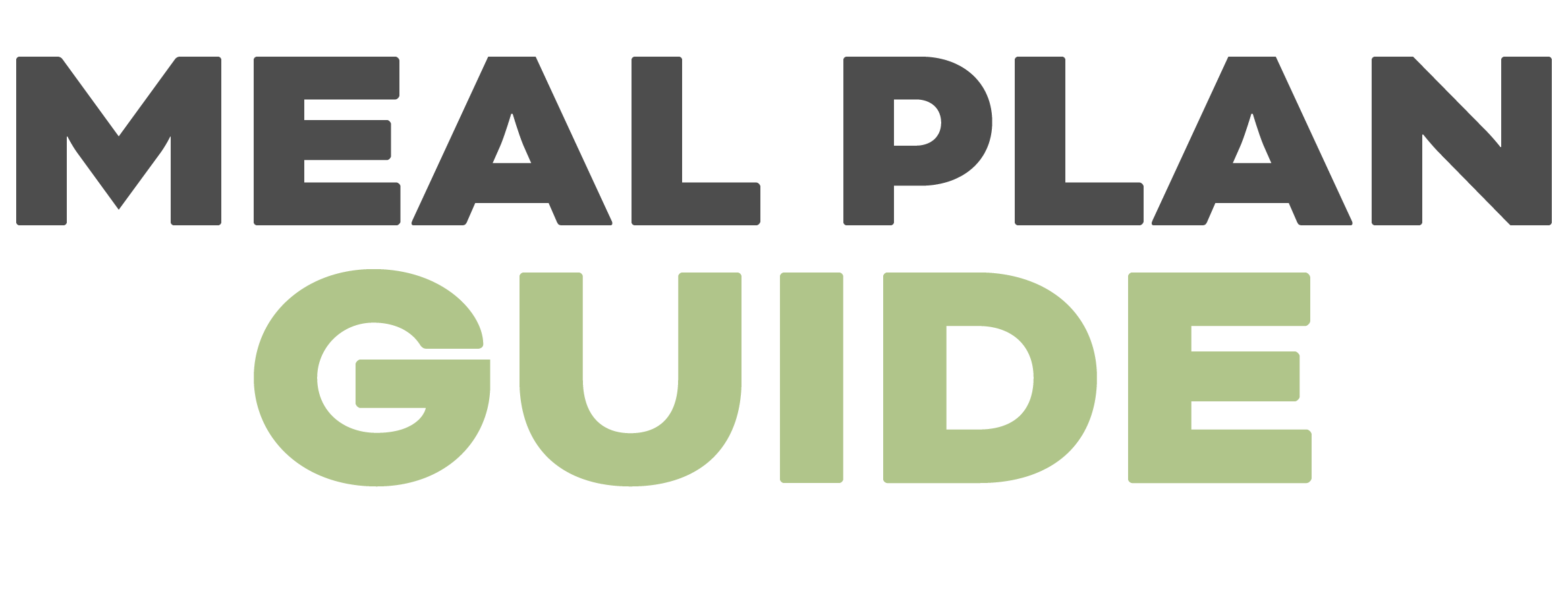 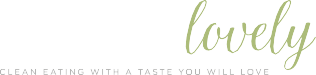 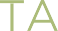 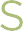 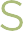 DINNERMEALINGREDIENTS NEEDEDMONCreamy Broccoli Chicken Cauli Rice CasseroleTUESSalmon with hollandaise, roasted cauliflower, sauteed spinachWEDSThai chicken satay skewers + almond butter coleslawTHURSPesto MeatballsFRICurried chicken salad lettuce wrapsSATMu shu porkSUNRoast chicken with brussels sprouts, radishes + gravyLUNCHMEALINGREDIENTS NEEDEDMONMeal prep chicken zoodle soupTUESLeftover cauli rice casseroleWEDSMeal prep chicken zoodle soupTHURSLeftover cauli rice casseroleFRIMeal prep chicken zoodle soupSATLeftover pesto meatballsSUNLeftover pesto meatballsBREAKFASTMEALINGREDIENTS NEEDEDMONCauliflower breakfast hashTUESCauliflower breakfast hashWEDSCauliflower breakfast hashTHURSCauliflower breakfast hashFRICauliflower breakfast hashSATCauliflower breakfast hashSUNCauliflower breakfast hashEXTRASVEGGIESFRUITSNACKSDRINKSKID FOODOTHER